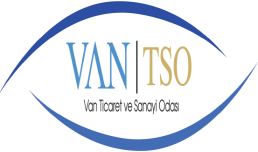 VAN TİCARET VE SANAYİ    DÖKÜMAN KOD NOFRM-İK- 04VAN TİCARET VE SANAYİ    İLK YAYIN TARİHİ25.02.2013VAN TİCARET VE SANAYİ    REVİZYON NO01VAN TİCARET VE SANAYİ    REVİZYON TARİHİ15.11.2017VAN TİCARET VE SANAYİ    SAYFA NO1/2İŞ BAŞVURU FORMU